VICTORIAN CHALLENGE AND ENRICHMENT SERIES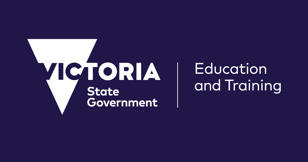 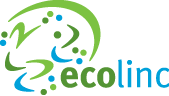 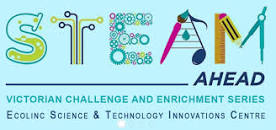 So you want to be a Palaeontologist? 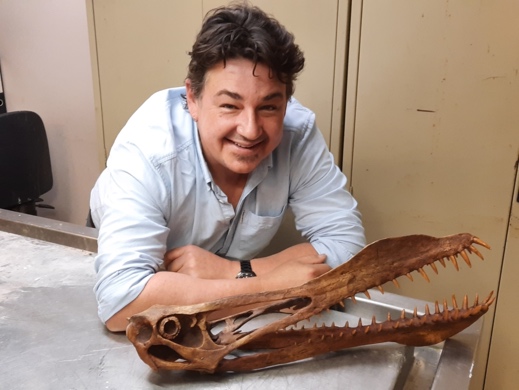 